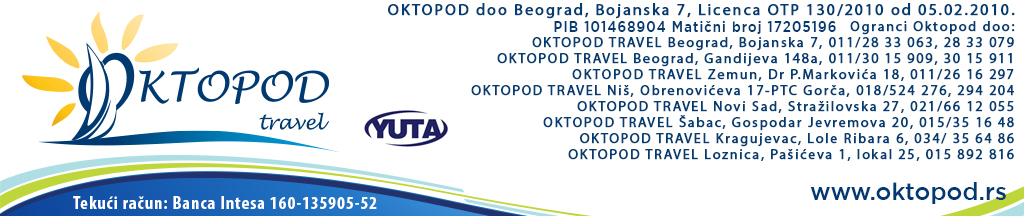 ORGANIZATOR                                                     							 Licenca OTP 130/2010GRČKA - LETO 2019.                            PEFKOHORI 13 dana / 10 noćenjaPefkohori je poznato grčko letovalište, smešteno na prvom prstu poluostrva Halkidiki-Kasandri, sa pogledom na zaliv Toroneos. Nalazi se 110 km i jugoistočno od Soluna, okružen borovom šumom, po kojoj je i dobio naziv.Pefkohori je zadržao duh grčke tradicije sa starim trgom, prelepom crkvom i uzanim uličicama, ali je vremenom dobio i novo, moderno ruho sa brojnim kafićima, barovima,diskotekama, bogatim noćnim životom i tako postao pravi izbor za mlade.U mestu se nalaze svi neophodni sadržaji kao što su marketi, prodavnice, ambulanta, apoteke, pekare, pošta....Duž celog Pefkohorija se proteže šetalište pored mora, koje u večernjim satima postaje centar zbivanja sa brojnim radnjicama sa suvenirima, tavernama, restoranima, a preko dana promenada duž prelepe peščane plaže. Plaža je dugačka, sredjena, sa postepenim ulaskom u more, što ovo mesto čini i rajem za porodice sa decom.• PL (pomoćni ležaj) označava smeštaj na rasklopivom metalnom ležaju, fotelji ili sofi na razvlačenje, ili se smeštaj na francuskom ležaju (po grčkim standardima) tretira kao smeštaj na jednom standardnom i jednom pomoćnom ležaju. Osoba smeštena na PL plaća samo cenu prevoza, ukoliko ga koristi.•Navedeni popusti se odnose na cenu u tabeli•Cena  aranžmana je izražena u eur po osobi plaća se u dinarskoj protivvrednosti po prodajnom kursu poslovne banke na dan uplate.•Datum iz tabele se odnosi na period boravka. Polazak  autobusa je dan ranije u odnosu na datum iz tabele.•Doplata za polaske iz drugih gradova (van Beograda) se nalazi na kraju cenovnika.• U koloni broj gratis pomoćnih ležaja 1PL/2PL označava da postoji pomoćni ležaj; osoba na pomoćnom ležaju plaća samo cenu prevoza ukoliko ga koristiLEGENDA:   • ADL – odrasla osoba• CHD –deca 0 - 7 godina• STD - Studio – jedna prostorija • APP - Apartman – jedna spavaća soba + kuhinja ili dve spavaće sobe od kojih je u jednoj I kuhinja• DPL - Dupleks apartman – dve spavaće sobe + zasebna kuhinja • * – kod smena obeleženih zvezdicom ne postoji mogućnost umanjenja cene za sopstveni prevozPROGRAM PUTOVANJA:1. Dan – Polazak iz Beograda u večernjim časovima sa parkinga pored direkcije “Laste” tačno vreme i mesto polaska autobusa proveriti 2 dana pre putovanja. Noćna vožnja kroz Srbiju i Makedoniju prema Grčkoj.2. Dan – Dolazak u jutarnjim časovima. Smeštaj od 16:00 časova (postoji mogućnost ranijeg ulaska).3 – 8/11/15. Dan – Boravak na bazi 7/10/14 noćenja u izabranom smeštaju na bazi najma smeštajne jedinice (bez ishrane).9/12/16. Dan – Napuštanje smeštaja do 09:00 časova. Slobodno vreme. Polazak za Srbiju u poslepodnevnim časovima po lokalnom vremenu (za tačno vreme povratka informisati se kod predstavnika agencije). Noćna vožnja kroz Grčku i Makedoniju prema Srbiji.10/13/17. Dan – Dolazak u Beograd u prepodnevnim časovima.CENA ARANŽMANA PO OSOBI OBUHVATA: •najam izabranog smeštaja na bazi 7/10/14 noćenja• samo za paket aranžmane - prevoz autobusom turističke klase na relacijama navedenim u programu putovanja• usluge licenciranog pratioca grupe• usluge predstavnika organizatora putovanja ili ino-partnera na destinaciji• troškove organizacije i realizacije aranžmanaCENA ARANŽMANA NE OBUHVATA:• autobuski prevoz, za aranžmane na bazi najma• boravišna taksa 0.5eur/dan u apartmanima svih kategorija, osim u vili  Petridis gde boravišna taksa iznosi 1.5€ po apartmanu po danu• međunarodno zdravstveno osiguranje Wiener Stadtische (izdaje se u agenciji, osigurana suma je 30.000 €) cena po osobi dnevno: 1 € (odrasle osobe od 18 – 70 god);  0,5 € (deca od 6 meseci – 18 god);  2 € (starije osobe od 71 – 83 god)• održavanje higijene smeštajnih jedinica tokom boravka kao i sredstva za higijenuPOPUSTI:Deca u pratnji dve punoplative osobe: • od 0 - 2 godine besplatno (nemaju sedište u autobusu, nemaju ležaj), a u slučaju da žele sedište u autobusu plaćaju cenu autobuske karte• osobe na pomoćnim ležajevima (označavaju se sa +1, +2 u strukturi soba) plaćaju cenu autobuske karteSPAJANJE SMENA:• za spajanje dve ili više smena u slučaju cene na bazi paket aranžmana, cena dodatnih smena se umanjuje za 30 € • za spajanje dve smene od kojih jedna ne čini paket aranžman, ukupna cena se uvećava za 30€DOPLATE:• za jednu odraslu  osobu 80 % od cene aranžmana • za klima uređaj 3-10 € dnevno po smeštajnoj jedinici (odnosi se na smeštajne objekte koji poseduju klima uređaj, a čije korišćenje nije uključeno u cenu) – doplata se vrši na licu mesta• za polupansion (doručak + večera – meni, klasičan način usluživanja) u nekom od lokalnih restorana - doplata se vrši na licu mestaPOLASCI IZ DRUGIH MESTA (mora se najaviti prilikom rezervacije aranžmana):• SUBOTICA - doplata 25€ po osobi (povratna karta)• UŽICE – doplata 20€ po osobi (povratna karta); Minimalan broj putnika za realizaciju polaska iz Uzica je 6,  za destinacije Krf, Tasos, Sivota, Parga, Vrahos i Lefkada; za ostale destinacije, minimum je 2 putnika.• LOZNICA, ŠABAC, NOVI SAD, ZRENJANIN – doplata 15€ po osobi (povratna karta)• LAZAREVAC – doplata 15€ po osobi (povratna karta), (minimalno 8 prijavljenih putnika za realizaciju transfera iz Lazarevca) (odnosi se samo za destinacije: Polihrono, Hanioti i Pefkohori)• KRAGUJEVAC, KRUŠEVAC, PANČEVO – doplata 10€ po osobi (povratna karta)• Postoji mogućnost polazaka iz drugih gradova, više informacija na šalteru agencije.SOPSTVENI PREVOZ:• u slučaju sopstvenog prevoza, cena paket aranžmana se umanjuje za 30 € po plativoj osobi• termini oznaceni * nemaju umanjenje za sopstveni prevoz• vaucer se preuzima u agenciji 7 dana pre polaska na put AUTOBUSKI PREVOZ:• Mogućnost kupovine samo autobuske karte:     - povratna karta - odrasli 60 €, deca 50 €,    - jedan pravac - odrasli 40 €, deca 35 €• U slučaju nedovoljnog broja putnika, postoji mogućnost prelaska u drugo transfer vozilo u Nea MudanjiUSLOVI I NAČINI PLAĆANJA ARANŽMANA:• svi navedeni iznosi koji su u eur, plaćaju se u dinarskoj protivvrednosti po prodajnom kursu poslovne banke na dan uplate• 40% prilikom rezervacije, ostatak najkasnije 15 dana pre putovanja• čekovima građana najkasnije do 15.12.2019. datumirani svakog 15-og u mesecu • platnim karticama (Visa, Dina, Master, Maestro, American Express)• mogućnost plaćanja na 6 mesečnih rata kreditnim karticama Banke Intesa (Visa, Master i American Express)• mogućnost plaćanja administrativnom zabranom• mogućnost plaćanja na više mesečnih rata korisnicima Travel and Smile kartice Pireus Banke (broj rata dogovara klijent sa bankom u direktnom kontaktu, pozivom na Call centar banke prema ugovoru koji ima sa bankomCena je garantovana samo za uplatu celokupnog iznosa, odnosno garantovan je samo iznos uplaćene akontacije, a ostatak je podložan promeni.Oktopod Travel zadržava pravo da propiše drugačije uslove plaćanja za pojedine promotivne ponude, kao i za zaposlene u firmama/sindikatima sa kojima agencija zaključi poseban ugovor.OPIS SMEŠTAJNIH JEDINICA(slike smeštaja su dostupne u agenciji ili na web-stranici www.oktopod.rs)Vila Vilar appLokacija: Nalazi se u centru mesta sa donje strane magistrale, na 90m od mora i šetališta.Opis:  U našoj ponudi imamo dvokrevetne i trokrevetne apartmane, opremljene kuhinjskim delom, kupatilom, terasom, TV-om, klima uređajem (doplata na licu mesta, 5 € dnevno). Sve sobe u zakupu agencije Oktopod su renovirane 2018. (nov enterijer, nameštaj i kuhinje).Vila AdonisLokacija: Vila se nalazi u centru Pefkohorija, na 80m od mora i šetališta.Opis: Vila Adonis je hotel apartmanskog tipa, poseduje recepciju i kafeteriju. U našoj ponudi su dvokrevetni i trokrevetni studiji, koji se nalaze u visokom prizemlju i na drugom spratu. Sve smeštajne jedinice poseduju opremljen kuhinjski deo, kupatilo/wc, terasu, TV, WiFi internet i klima uređaj (uključen u cenu aranžmana za jul i avgust, za ostale mesece uz doplatu na licu mesta, od 5€ dnevno).  Vila MartinaLokacija: Vila Martina se nalazi na ulazu u Pefkohori, 550 m od plažeOpis: Vila Martina je jedna od novijih vila u Pefkohoriju, odmah pored hotela Iolly Village ciji bazen gosti vile mogu koristiti uz placeno pice. Vila se nalazi u neposrednoj blizini supermarketa, restorana, kafića. U našoj ponudi su dvokrevetna, trokrevetna i četvorokrevetna studija u prizemlju i na prvom spratu. Vila poseduje dvoriste i parking, a sa terasa studija na prvom spratu pruža se pogled na more, dvorište i bazen hotela Iolly Village. Sva studija poseduju kupatilo, peskire, kuhinjski deo, veliku terasu, TV, WiFi i klima uređaj (uključen u cenu).Vila AlexandraLokacija: Nalazi se u centru mesta, u neposrednoj blizini glavne ulice, kod prvog kružnog toka, i udaljena je oko 100m od plaže.Opis: Vila ima baštu sa bazenom, letnjikovcem i ozidanim roštiljem. Sve smeštajne jedinice se nalaze u prizemlju i na prvom spratu i imaju opremljenu čajnu kuhinju, kupatilo/wc, terasu, TV, Wi Fi internet i klima uređaj (uključen u cenu). Preporučuje se za porodice.Vila XeniaLokacija: Vila je dobro locirana, nalazi se u samom centru mesta, u glavnoj ulici, udaljena je od plaže oko 90m. Vila je potpuno renovirana za sezonu 2017.Opis: Svi smeštajni kapaciteti se nalaze u visokom prizemlju i na prvom spratu i imaju opremljenu kuhinju, kupatilo/wc, terasu, TV, Wi Fi internet i klima uređaj (uključen u cenu). Vila ElizaLokacija: Vila je odlično locirana i nalazi se u samom centra mesta u glavnoj ulici, udaljena je oko 120m od plaže.Opis: Sve smeštajne jedinice se nalaze na prvom i drugom spratu, I sve imaju opremljenu kuhinju, kupatilo/wc, prostranu terasu, TV, Wi Fi internet i klima uređaj (uključen u cenu, u apartmanima svaka soba ima klima uređaj). Vila poseduje privatni parking- parking mesto obezbeđeno samo za goste koji su smešteni u 1/4 i 1/5 apartmanima (ne i za one koji borave u studijima).Vila Philoxenia villageLokacija: Ovaj kompleks se nalazi u mirnom delu mesta, okružen prirodnim zelenilom palmi i maslina, udaljen je od plaže oko 250m.Opis: Vila poseduje lepu baštu i veliki bazen sa odvojenim dečijim bazenom,  ležaljkama I suncobranima. Svi naši smeštajni kapaciteti se nalaze na prvom i drugom spratu, luksuzno su opremljeni I imaju kuhinju, kupatilo/wc, terasu sa tendom, TV, Wi Fi internet I klima uređaj (uključen u cenu). Preporučuje se za porodice.Apart/hotel PetridisLokacija: Objekat se nalazi na oko 300 metara udaljenosti od plaže.Opis: Petridis je hotel apartmanskog tipa, smešten u okruženju uređenog, negovanog dvorišta sa puno zelenila. Raspolaže studijima predviđenim za smeštaj dve i tri osobe (grčki bračni i standardni krevet), kao i apartmanom predviđenom za smeštaj četiri osobe (grčki bračni krevet u spavaćoj sobi, dva standardna kreveta u prostoriji u kojoj je smešten i kuhinjski deo).Svi studiji i apartmani su klimatizovani (korišćenje klima uređaja je uračunato u cenu od 01.07. do 31.08.), smešteni su na prvom spratu i poseduju opremljen kuhinjski deo za predviđen broj osoba, TWC, TV, kao i terasu sa garniturom za sedenje.U okviru svojih sadržaja vila Petridis nudi i restoran grčke i internacionalne kuhinje, recepciju, Tv salu, sto za bilijar, kao i otvoreni bazen sa ležaljkama u veoma prijatnom okruženju.OBJAŠNJENJE VRSTA SMEŠTAJNIH JEDINICA:• Studio je smeštajna jedinica koja se sastoji od kupatila (tuš/WC) i jedne prostorije u kojoj se nalazi naznačeni broj ležaja i kuhinjski deo koji je opremljen rešoom, frižiderom i osnovnim posuđem • Apartman je smeštajna jedinica koja se sastoji od kupatila (tuš/WC), odvojene spavaće sobe sa naznačenim brojem ležaja i dnevne sobe sa naznačenim brojem ležaja, u kojoj je kuhinjski deo opremljen rešoom, frižiderom i osnovnim posuđem • Dupleks apartman je smeštajna jedinica koja ima kupatilo (tuš/WC), dve spavaće sobe sa naznačenim brojem ležaja i zaseban kuhinjski deo koji je opremljen rešoom, frižiderom i osnovnim posuđem • Mezoneta je smeštajna jedinica u dva nivoa koja se sastoji od kupatila, jedne ili dve spavaće sobe sa naznačenim brojem ležaja, dnevnog boravka u kojem se nalaze i kuhinjski deo i jedan ili dva ležaja (sofa na razvlačenje). Drugi, viši nivo ili sprat je povezan stepenicama sa nižim nivoom i često ima niži, kosi plafon.NAPOMENE U VEZI SMEŠTAJA:• U studio/apartmane se ulazi prvog dana boravka od 16:00 časova (postoji mogućnost ranijeg ulaska), a napuštaju se poslednjeg dana boravka do 09:00 časova. • Putnici ulaze u očišćen i spremljen smeštaj, ali su u obavezi da tokom svog boravka sami vode računa o higijeni. Smeštajne jedinice nisu opremljene peškirima (osim gde je drugačije navedeno), toalet papirom i sredstvima za higijenu. U svim smeštajnim jedinicama promena posteljine se vrši jednom u toku boravka.(osim gde je drugačije navedeno)• Mere kreveta u Grčkoj se razlikuju od naših standarda. Grčki standard za normalan krevet je širine od 75 – 90 cm, a za francuski krevet (za 2 osobe) širine od 110 – 140 cm.• U pojedinim smeštajnim objektima treći i četvrti ležaj mogu biti pomoćni kreveti. Dimenzija i izlged pomoćnog ležaja zavise od smeštajnog objekta, može biti fotelja, sofa na razvlačenje ili klasičan krevet• PL (pomoćni ležaj) označava smeštaj na rasklopivom metalnom ležaju, fotelji ili sofi na razvlačenje, ili se smeštaj na francuskom ležaju (po grčkim standardima) tretira kao smeštaj na jednom standardnom i jednom pomoćnom ležaju. Osoba smeštena na PL plaća samo cenu prevoza, ukoliko ga koristi.• Opisi smeštaja su informativnog karaktera. Za eventualna odstupanja i kvalitet usluge u okviru smeštajnog objekta organizator putovanja ne snosi odgovornost, jer to isključivo zavisi od smeštajnog objekta• Dopunski sadržaji smeštajnih objekta su dostupni uz doplatu. Postoji mogućnost odstupanja i promena oko dostupnosti nekih sadržaja, jer isključivo zavise od smeštajnih objekata (npr. sef, sauna, parking, TV, klima uređaj...)•Fotografije objekata, zbog raznovrsnosti struktura, su izabrane nasumično i ne znače jednoobrazni izgled svake sobe, kupatila ili kuhinje• Agencija ne može garantovati kvalitet interneta grčkih operateraSmeštaj iz ove ponude registrovan je, pregledan i standardizovan od strane Nacionalne turističke asocijacije zemlje u kojoj se nalazi. Opis destinacija i smeštaja je dostupan u agenciji ili na web stranici www.oktopod.rsVAŽNE NAPOMENE:• Promena datuma putovanja, kao i promena smeštaja, tretiraće se kao otkaz putovanja.• Troškovi promene već potvdjenih rezevacija (zamena putnika, način prevoza, mesto ulaska i slično) su 500 dinara po rezervaciji.• Organizator putovanja ne garantuje spratnost, pogled, broj smeštajne jedinice, sediste u autobusu ili avionu, ukoliko to nije predvidjeno cenovnikom i Programom putovanja uz mogućnost doplate. • Na dodatne usluge (doplata za klimu, polupansion, transfer iz Novog Sada itd.), iskazane u cenovniku, ne odobravaju se popusti. • U objektima gde je naglašeno postojanje Wi Fi-a, Organizator putovanja ne može garantovati kvalitet i brzinu protoka internet konekcije.• U slučaju nedovoljnog broja putnika na prevozu, postoji mogućnost transfera drugim vozilom sa dela puta do (ili sa) destinacije.• Maloletna lica, ukoliko putuju bez oba ili sa jednim roditeljem, moraju imati saglasnost roditelja koji ne putuje, overenu kod notara.• Proveriti 2 dana pre putovanja tačno vreme i mesto polaska autobusa• Turistička agencija određuje mesto polaska i povratka. Kod autobuskih aranžmana predviđene su pauze radi usputnog odmora na oko 3 do 4 sata vožnje. Zaustavljanja su na usputnim stajalištima ili benzinskim pumpama, u zavisnosti od uslova na putu i raspoloživosti kapaciteta stajališta. Sedišta u autobusu su numerisana i zavise od vremena prijave za aranžman. U autobusu dete preko 2 godine mora imati svoje sedište (ne može sedeti u krilu)• Oktopod travel ne snosi odgovornost za sve informacije date usmenim putem, kao i za informacije dobijene od strane subagenata (posrednika u prodaji aranžmana). Validan je samo pisani program putovanja istaknut u prostorijama agencija I na sajtu organizatora putovanja.• Organizator putovanja zadržava pravo promene programa putovanja usled nepredviđenih objektivnih okolnosti (npr. gužva na granicama, gužva u saobraćaju, zatvaranje nekog od lokaliteta predviđenog za obilazak...)• Organizator putovanja zadržava pravo korekcije ugovorene cene pre početka putovanja usled promene na monetarnom tržištu, promene u tarifama prevoznika i u zakonom predviđenim slučajevima• Klijenti su u obavezi da se upoznaju sa ugovorenim programom putovanja, uslovima plaćanja i Opštim uslovima putovanja organizatora putovanja, i da svojim potpisom na prijavi/ugovoru o putovanju daju saglasnost sa istom• Putnici koji poseduju inostrani pasoš dužni su sami da se informišu kod nadležnog konzulata o uslovima koji važe za odredišnu ili tranzitnu zemlju (vizni, carinski, zdravstveni i dr.) i da sami blagovremeno i uredno obezbede potrebne uslove i isprave• Preporuka je, da se putnici sa novim crvenim pasošima, informišu o uslovima ulaska u zemlje Evropske unije (potrebna novčana sredstva za boravak, zdravstveno osiguranje, potvrde o smeštaju ...) na web-stranici Delegacije Evropske unije u Srbiji www.europa.rs ili u ambasadi ili konzulatu zemlje u koju putuju. Agencija ne snosi odgovornost u slučaju da pogranične vlasti onemoguće putniku ulaz na teritoriju Evropske unije. Građani sa prebivalištem na teritoriji Kosova, vizu su dužni da pribave lično aplicirajući za istu u skladu sa zahtevima Konzulata zemlje u koju putuju. • Uz ovaj program važe Opšti uslovi putovanja Turističke agencije Oktopod travel. Molimo Vas da pažljivo pročitate Opšte uslove putovanja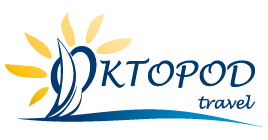            Cenovnik br.4 od 19.01.2019. Grčka/Pefkohori 2019                    Organizator putovanja Oktopod travel, licenca OTP 130/2010 od 05.02.2010.PAKET ARANŽMAN (apartmanski smeštaj i autobuski prevoz)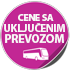 PAKET ARANŽMAN (apartmanski smeštaj i autobuski prevoz)PAKET ARANŽMAN (apartmanski smeštaj i autobuski prevoz)PAKET ARANŽMAN (apartmanski smeštaj i autobuski prevoz)PAKET ARANŽMAN (apartmanski smeštaj i autobuski prevoz)PAKET ARANŽMAN (apartmanski smeštaj i autobuski prevoz)PAKET ARANŽMAN (apartmanski smeštaj i autobuski prevoz)PAKET ARANŽMAN (apartmanski smeštaj i autobuski prevoz)PAKET ARANŽMAN (apartmanski smeštaj i autobuski prevoz)PAKET ARANŽMAN (apartmanski smeštaj i autobuski prevoz)PAKET ARANŽMAN (apartmanski smeštaj i autobuski prevoz)PAKET ARANŽMAN (apartmanski smeštaj i autobuski prevoz)PAKET ARANŽMAN (apartmanski smeštaj i autobuski prevoz)PAKET ARANŽMAN (apartmanski smeštaj i autobuski prevoz)PAKET ARANŽMAN (apartmanski smeštaj i autobuski prevoz)PAKET ARANŽMAN (apartmanski smeštaj i autobuski prevoz)PAKET ARANŽMAN (apartmanski smeštaj i autobuski prevoz)PAKET ARANŽMAN (apartmanski smeštaj i autobuski prevoz)PAKET ARANŽMAN (apartmanski smeštaj i autobuski prevoz)StrukturaBroj gratis pomoćnih ležajaBroj plativih osoba PERIOD BORAVKA / BROJ NOĆENJAPERIOD BORAVKA / BROJ NOĆENJAPERIOD BORAVKA / BROJ NOĆENJAPERIOD BORAVKA / BROJ NOĆENJAPERIOD BORAVKA / BROJ NOĆENJAPERIOD BORAVKA / BROJ NOĆENJAPERIOD BORAVKA / BROJ NOĆENJAPERIOD BORAVKA / BROJ NOĆENJAPERIOD BORAVKA / BROJ NOĆENJAPERIOD BORAVKA / BROJ NOĆENJAPERIOD BORAVKA / BROJ NOĆENJAPERIOD BORAVKA / BROJ NOĆENJAPERIOD BORAVKA / BROJ NOĆENJAPERIOD BORAVKA / BROJ NOĆENJAPERIOD BORAVKA / BROJ NOĆENJAPERIOD BORAVKA / BROJ NOĆENJAStrukturaBroj gratis pomoćnih ležajaBroj plativih osoba 771410101010101010101010101010StrukturaBroj gratis pomoćnih ležajaBroj plativih osoba 21.05 - 28.05.28.05 - 04.06.21.05 – 04.06.04.06 - 14.06.14.06 - 24.06.24.06 - 04.07.04.07 - 14.07.14.07 - 24.07.24.07 - 03.08.03.08 - 13.08.13.08 - 23.08.13.08 - 23.08.23.08 - 02.09.02.09 - 12.09.12.09 - 22.09.22.09 – 02.10.20 % popusta za uplate u celosti do 31.01.2019. 10 % popusta za rezervacije do 31.01.2019. VILA VILLAR APP - paket aranžman (prevoz + smeštaj po osobi)  NEMA DINARSKOG DELA20 % popusta za uplate u celosti do 31.01.2019. 10 % popusta za rezervacije do 31.01.2019. VILA VILLAR APP - paket aranžman (prevoz + smeštaj po osobi)  NEMA DINARSKOG DELA20 % popusta za uplate u celosti do 31.01.2019. 10 % popusta za rezervacije do 31.01.2019. VILA VILLAR APP - paket aranžman (prevoz + smeštaj po osobi)  NEMA DINARSKOG DELA20 % popusta za uplate u celosti do 31.01.2019. 10 % popusta za rezervacije do 31.01.2019. VILA VILLAR APP - paket aranžman (prevoz + smeštaj po osobi)  NEMA DINARSKOG DELA20 % popusta za uplate u celosti do 31.01.2019. 10 % popusta za rezervacije do 31.01.2019. VILA VILLAR APP - paket aranžman (prevoz + smeštaj po osobi)  NEMA DINARSKOG DELA20 % popusta za uplate u celosti do 31.01.2019. 10 % popusta za rezervacije do 31.01.2019. VILA VILLAR APP - paket aranžman (prevoz + smeštaj po osobi)  NEMA DINARSKOG DELA20 % popusta za uplate u celosti do 31.01.2019. 10 % popusta za rezervacije do 31.01.2019. VILA VILLAR APP - paket aranžman (prevoz + smeštaj po osobi)  NEMA DINARSKOG DELA20 % popusta za uplate u celosti do 31.01.2019. 10 % popusta za rezervacije do 31.01.2019. VILA VILLAR APP - paket aranžman (prevoz + smeštaj po osobi)  NEMA DINARSKOG DELA20 % popusta za uplate u celosti do 31.01.2019. 10 % popusta za rezervacije do 31.01.2019. VILA VILLAR APP - paket aranžman (prevoz + smeštaj po osobi)  NEMA DINARSKOG DELA20 % popusta za uplate u celosti do 31.01.2019. 10 % popusta za rezervacije do 31.01.2019. VILA VILLAR APP - paket aranžman (prevoz + smeštaj po osobi)  NEMA DINARSKOG DELA20 % popusta za uplate u celosti do 31.01.2019. 10 % popusta za rezervacije do 31.01.2019. VILA VILLAR APP - paket aranžman (prevoz + smeštaj po osobi)  NEMA DINARSKOG DELA20 % popusta za uplate u celosti do 31.01.2019. 10 % popusta za rezervacije do 31.01.2019. VILA VILLAR APP - paket aranžman (prevoz + smeštaj po osobi)  NEMA DINARSKOG DELA20 % popusta za uplate u celosti do 31.01.2019. 10 % popusta za rezervacije do 31.01.2019. VILA VILLAR APP - paket aranžman (prevoz + smeštaj po osobi)  NEMA DINARSKOG DELA20 % popusta za uplate u celosti do 31.01.2019. 10 % popusta za rezervacije do 31.01.2019. VILA VILLAR APP - paket aranžman (prevoz + smeštaj po osobi)  NEMA DINARSKOG DELA20 % popusta za uplate u celosti do 31.01.2019. 10 % popusta za rezervacije do 31.01.2019. VILA VILLAR APP - paket aranžman (prevoz + smeštaj po osobi)  NEMA DINARSKOG DELA20 % popusta za uplate u celosti do 31.01.2019. 10 % popusta za rezervacije do 31.01.2019. VILA VILLAR APP - paket aranžman (prevoz + smeštaj po osobi)  NEMA DINARSKOG DELA20 % popusta za uplate u celosti do 31.01.2019. 10 % popusta za rezervacije do 31.01.2019. VILA VILLAR APP - paket aranžman (prevoz + smeštaj po osobi)  NEMA DINARSKOG DELA20 % popusta za uplate u celosti do 31.01.2019. 10 % popusta za rezervacije do 31.01.2019. VILA VILLAR APP - paket aranžman (prevoz + smeštaj po osobi)  NEMA DINARSKOG DELA20 % popusta za uplate u celosti do 31.01.2019. 10 % popusta za rezervacije do 31.01.2019. VILA VILLAR APP - paket aranžman (prevoz + smeštaj po osobi)  NEMA DINARSKOG DELA1/3 STD-355*85*115*125*155180200220225225225225190145120*75*1/2 STD-260*95*130*150*195230255285300300300300240180145*85*-u slučaju sopstvenog prevoza, cena paket aranžmana se umanjuje za 30 € po plativoj osobi-termini oznaceni * nemaju umanjenje za sopstveni prevoz-u slučaju sopstvenog prevoza, cena paket aranžmana se umanjuje za 30 € po plativoj osobi-termini oznaceni * nemaju umanjenje za sopstveni prevoz-u slučaju sopstvenog prevoza, cena paket aranžmana se umanjuje za 30 € po plativoj osobi-termini oznaceni * nemaju umanjenje za sopstveni prevoz-u slučaju sopstvenog prevoza, cena paket aranžmana se umanjuje za 30 € po plativoj osobi-termini oznaceni * nemaju umanjenje za sopstveni prevoz-u slučaju sopstvenog prevoza, cena paket aranžmana se umanjuje za 30 € po plativoj osobi-termini oznaceni * nemaju umanjenje za sopstveni prevoz-u slučaju sopstvenog prevoza, cena paket aranžmana se umanjuje za 30 € po plativoj osobi-termini oznaceni * nemaju umanjenje za sopstveni prevoz-u slučaju sopstvenog prevoza, cena paket aranžmana se umanjuje za 30 € po plativoj osobi-termini oznaceni * nemaju umanjenje za sopstveni prevoz-u slučaju sopstvenog prevoza, cena paket aranžmana se umanjuje za 30 € po plativoj osobi-termini oznaceni * nemaju umanjenje za sopstveni prevoz-u slučaju sopstvenog prevoza, cena paket aranžmana se umanjuje za 30 € po plativoj osobi-termini oznaceni * nemaju umanjenje za sopstveni prevoz-u slučaju sopstvenog prevoza, cena paket aranžmana se umanjuje za 30 € po plativoj osobi-termini oznaceni * nemaju umanjenje za sopstveni prevoz-u slučaju sopstvenog prevoza, cena paket aranžmana se umanjuje za 30 € po plativoj osobi-termini oznaceni * nemaju umanjenje za sopstveni prevoz-u slučaju sopstvenog prevoza, cena paket aranžmana se umanjuje za 30 € po plativoj osobi-termini oznaceni * nemaju umanjenje za sopstveni prevoz-u slučaju sopstvenog prevoza, cena paket aranžmana se umanjuje za 30 € po plativoj osobi-termini oznaceni * nemaju umanjenje za sopstveni prevoz-u slučaju sopstvenog prevoza, cena paket aranžmana se umanjuje za 30 € po plativoj osobi-termini oznaceni * nemaju umanjenje za sopstveni prevoz-u slučaju sopstvenog prevoza, cena paket aranžmana se umanjuje za 30 € po plativoj osobi-termini oznaceni * nemaju umanjenje za sopstveni prevoz-u slučaju sopstvenog prevoza, cena paket aranžmana se umanjuje za 30 € po plativoj osobi-termini oznaceni * nemaju umanjenje za sopstveni prevoz-u slučaju sopstvenog prevoza, cena paket aranžmana se umanjuje za 30 € po plativoj osobi-termini oznaceni * nemaju umanjenje za sopstveni prevoz-u slučaju sopstvenog prevoza, cena paket aranžmana se umanjuje za 30 € po plativoj osobi-termini oznaceni * nemaju umanjenje za sopstveni prevoz-u slučaju sopstvenog prevoza, cena paket aranžmana se umanjuje za 30 € po plativoj osobi-termini oznaceni * nemaju umanjenje za sopstveni prevoz20 % popusta za uplate u celosti do 31.01.2019. 10 % popusta za rezervacije do 31.01.2019. VILA ELIZA - paket aranžman (prevoz + smeštaj po osobi)  NEMA DINARSKOG DELA20 % popusta za uplate u celosti do 31.01.2019. 10 % popusta za rezervacije do 31.01.2019. VILA ELIZA - paket aranžman (prevoz + smeštaj po osobi)  NEMA DINARSKOG DELA20 % popusta za uplate u celosti do 31.01.2019. 10 % popusta za rezervacije do 31.01.2019. VILA ELIZA - paket aranžman (prevoz + smeštaj po osobi)  NEMA DINARSKOG DELA20 % popusta za uplate u celosti do 31.01.2019. 10 % popusta za rezervacije do 31.01.2019. VILA ELIZA - paket aranžman (prevoz + smeštaj po osobi)  NEMA DINARSKOG DELA20 % popusta za uplate u celosti do 31.01.2019. 10 % popusta za rezervacije do 31.01.2019. VILA ELIZA - paket aranžman (prevoz + smeštaj po osobi)  NEMA DINARSKOG DELA20 % popusta za uplate u celosti do 31.01.2019. 10 % popusta za rezervacije do 31.01.2019. VILA ELIZA - paket aranžman (prevoz + smeštaj po osobi)  NEMA DINARSKOG DELA20 % popusta za uplate u celosti do 31.01.2019. 10 % popusta za rezervacije do 31.01.2019. VILA ELIZA - paket aranžman (prevoz + smeštaj po osobi)  NEMA DINARSKOG DELA20 % popusta za uplate u celosti do 31.01.2019. 10 % popusta za rezervacije do 31.01.2019. VILA ELIZA - paket aranžman (prevoz + smeštaj po osobi)  NEMA DINARSKOG DELA20 % popusta za uplate u celosti do 31.01.2019. 10 % popusta za rezervacije do 31.01.2019. VILA ELIZA - paket aranžman (prevoz + smeštaj po osobi)  NEMA DINARSKOG DELA20 % popusta za uplate u celosti do 31.01.2019. 10 % popusta za rezervacije do 31.01.2019. VILA ELIZA - paket aranžman (prevoz + smeštaj po osobi)  NEMA DINARSKOG DELA20 % popusta za uplate u celosti do 31.01.2019. 10 % popusta za rezervacije do 31.01.2019. VILA ELIZA - paket aranžman (prevoz + smeštaj po osobi)  NEMA DINARSKOG DELA20 % popusta za uplate u celosti do 31.01.2019. 10 % popusta za rezervacije do 31.01.2019. VILA ELIZA - paket aranžman (prevoz + smeštaj po osobi)  NEMA DINARSKOG DELA20 % popusta za uplate u celosti do 31.01.2019. 10 % popusta za rezervacije do 31.01.2019. VILA ELIZA - paket aranžman (prevoz + smeštaj po osobi)  NEMA DINARSKOG DELA20 % popusta za uplate u celosti do 31.01.2019. 10 % popusta za rezervacije do 31.01.2019. VILA ELIZA - paket aranžman (prevoz + smeštaj po osobi)  NEMA DINARSKOG DELA20 % popusta za uplate u celosti do 31.01.2019. 10 % popusta za rezervacije do 31.01.2019. VILA ELIZA - paket aranžman (prevoz + smeštaj po osobi)  NEMA DINARSKOG DELA20 % popusta za uplate u celosti do 31.01.2019. 10 % popusta za rezervacije do 31.01.2019. VILA ELIZA - paket aranžman (prevoz + smeštaj po osobi)  NEMA DINARSKOG DELA20 % popusta za uplate u celosti do 31.01.2019. 10 % popusta za rezervacije do 31.01.2019. VILA ELIZA - paket aranžman (prevoz + smeštaj po osobi)  NEMA DINARSKOG DELA20 % popusta za uplate u celosti do 31.01.2019. 10 % popusta za rezervacije do 31.01.2019. VILA ELIZA - paket aranžman (prevoz + smeštaj po osobi)  NEMA DINARSKOG DELA20 % popusta za uplate u celosti do 31.01.2019. 10 % popusta za rezervacije do 31.01.2019. VILA ELIZA - paket aranžman (prevoz + smeštaj po osobi)  NEMA DINARSKOG DELA1/5 APP-550*65*90*125*150170190210225225225225180135115*55*1/4 APP-455*70*100*135*165190210235255255255255200150130*60*1/3 STD-365*85*125*130*160185205225245245245245190145125*75*1/2 STD-265*95*135*155*200235265295320320320320245185150*85*-u slučaju sopstvenog prevoza, cena paket aranžmana se umanjuje za 30 € po plativoj osobi-termini oznaceni * nemaju umanjenje za sopstveni prevoz-u slučaju sopstvenog prevoza, cena paket aranžmana se umanjuje za 30 € po plativoj osobi-termini oznaceni * nemaju umanjenje za sopstveni prevoz-u slučaju sopstvenog prevoza, cena paket aranžmana se umanjuje za 30 € po plativoj osobi-termini oznaceni * nemaju umanjenje za sopstveni prevoz-u slučaju sopstvenog prevoza, cena paket aranžmana se umanjuje za 30 € po plativoj osobi-termini oznaceni * nemaju umanjenje za sopstveni prevoz-u slučaju sopstvenog prevoza, cena paket aranžmana se umanjuje za 30 € po plativoj osobi-termini oznaceni * nemaju umanjenje za sopstveni prevoz-u slučaju sopstvenog prevoza, cena paket aranžmana se umanjuje za 30 € po plativoj osobi-termini oznaceni * nemaju umanjenje za sopstveni prevoz-u slučaju sopstvenog prevoza, cena paket aranžmana se umanjuje za 30 € po plativoj osobi-termini oznaceni * nemaju umanjenje za sopstveni prevoz-u slučaju sopstvenog prevoza, cena paket aranžmana se umanjuje za 30 € po plativoj osobi-termini oznaceni * nemaju umanjenje za sopstveni prevoz-u slučaju sopstvenog prevoza, cena paket aranžmana se umanjuje za 30 € po plativoj osobi-termini oznaceni * nemaju umanjenje za sopstveni prevoz-u slučaju sopstvenog prevoza, cena paket aranžmana se umanjuje za 30 € po plativoj osobi-termini oznaceni * nemaju umanjenje za sopstveni prevoz-u slučaju sopstvenog prevoza, cena paket aranžmana se umanjuje za 30 € po plativoj osobi-termini oznaceni * nemaju umanjenje za sopstveni prevoz-u slučaju sopstvenog prevoza, cena paket aranžmana se umanjuje za 30 € po plativoj osobi-termini oznaceni * nemaju umanjenje za sopstveni prevoz-u slučaju sopstvenog prevoza, cena paket aranžmana se umanjuje za 30 € po plativoj osobi-termini oznaceni * nemaju umanjenje za sopstveni prevoz-u slučaju sopstvenog prevoza, cena paket aranžmana se umanjuje za 30 € po plativoj osobi-termini oznaceni * nemaju umanjenje za sopstveni prevoz-u slučaju sopstvenog prevoza, cena paket aranžmana se umanjuje za 30 € po plativoj osobi-termini oznaceni * nemaju umanjenje za sopstveni prevoz-u slučaju sopstvenog prevoza, cena paket aranžmana se umanjuje za 30 € po plativoj osobi-termini oznaceni * nemaju umanjenje za sopstveni prevoz-u slučaju sopstvenog prevoza, cena paket aranžmana se umanjuje za 30 € po plativoj osobi-termini oznaceni * nemaju umanjenje za sopstveni prevoz-u slučaju sopstvenog prevoza, cena paket aranžmana se umanjuje za 30 € po plativoj osobi-termini oznaceni * nemaju umanjenje za sopstveni prevoz-u slučaju sopstvenog prevoza, cena paket aranžmana se umanjuje za 30 € po plativoj osobi-termini oznaceni * nemaju umanjenje za sopstveni prevoz20 % popusta za uplate u celosti do 31.01.2019. 10 % popusta za rezervacije do 31.01.2019. VILA XENIA - paket aranžman (prevoz + smeštaj po osobi)  NEMA DINARSKOG DELA20 % popusta za uplate u celosti do 31.01.2019. 10 % popusta za rezervacije do 31.01.2019. VILA XENIA - paket aranžman (prevoz + smeštaj po osobi)  NEMA DINARSKOG DELA20 % popusta za uplate u celosti do 31.01.2019. 10 % popusta za rezervacije do 31.01.2019. VILA XENIA - paket aranžman (prevoz + smeštaj po osobi)  NEMA DINARSKOG DELA20 % popusta za uplate u celosti do 31.01.2019. 10 % popusta za rezervacije do 31.01.2019. VILA XENIA - paket aranžman (prevoz + smeštaj po osobi)  NEMA DINARSKOG DELA20 % popusta za uplate u celosti do 31.01.2019. 10 % popusta za rezervacije do 31.01.2019. VILA XENIA - paket aranžman (prevoz + smeštaj po osobi)  NEMA DINARSKOG DELA20 % popusta za uplate u celosti do 31.01.2019. 10 % popusta za rezervacije do 31.01.2019. VILA XENIA - paket aranžman (prevoz + smeštaj po osobi)  NEMA DINARSKOG DELA20 % popusta za uplate u celosti do 31.01.2019. 10 % popusta za rezervacije do 31.01.2019. VILA XENIA - paket aranžman (prevoz + smeštaj po osobi)  NEMA DINARSKOG DELA20 % popusta za uplate u celosti do 31.01.2019. 10 % popusta za rezervacije do 31.01.2019. VILA XENIA - paket aranžman (prevoz + smeštaj po osobi)  NEMA DINARSKOG DELA20 % popusta za uplate u celosti do 31.01.2019. 10 % popusta za rezervacije do 31.01.2019. VILA XENIA - paket aranžman (prevoz + smeštaj po osobi)  NEMA DINARSKOG DELA20 % popusta za uplate u celosti do 31.01.2019. 10 % popusta za rezervacije do 31.01.2019. VILA XENIA - paket aranžman (prevoz + smeštaj po osobi)  NEMA DINARSKOG DELA20 % popusta za uplate u celosti do 31.01.2019. 10 % popusta za rezervacije do 31.01.2019. VILA XENIA - paket aranžman (prevoz + smeštaj po osobi)  NEMA DINARSKOG DELA20 % popusta za uplate u celosti do 31.01.2019. 10 % popusta za rezervacije do 31.01.2019. VILA XENIA - paket aranžman (prevoz + smeštaj po osobi)  NEMA DINARSKOG DELA20 % popusta za uplate u celosti do 31.01.2019. 10 % popusta za rezervacije do 31.01.2019. VILA XENIA - paket aranžman (prevoz + smeštaj po osobi)  NEMA DINARSKOG DELA20 % popusta za uplate u celosti do 31.01.2019. 10 % popusta za rezervacije do 31.01.2019. VILA XENIA - paket aranžman (prevoz + smeštaj po osobi)  NEMA DINARSKOG DELA20 % popusta za uplate u celosti do 31.01.2019. 10 % popusta za rezervacije do 31.01.2019. VILA XENIA - paket aranžman (prevoz + smeštaj po osobi)  NEMA DINARSKOG DELA20 % popusta za uplate u celosti do 31.01.2019. 10 % popusta za rezervacije do 31.01.2019. VILA XENIA - paket aranžman (prevoz + smeštaj po osobi)  NEMA DINARSKOG DELA20 % popusta za uplate u celosti do 31.01.2019. 10 % popusta za rezervacije do 31.01.2019. VILA XENIA - paket aranžman (prevoz + smeštaj po osobi)  NEMA DINARSKOG DELA20 % popusta za uplate u celosti do 31.01.2019. 10 % popusta za rezervacije do 31.01.2019. VILA XENIA - paket aranžman (prevoz + smeštaj po osobi)  NEMA DINARSKOG DELA20 % popusta za uplate u celosti do 31.01.2019. 10 % popusta za rezervacije do 31.01.2019. VILA XENIA - paket aranžman (prevoz + smeštaj po osobi)  NEMA DINARSKOG DELA1/3+1APP1PL gratis375*95*140*155*190225245275285285285285235175150*85*1/3 APP-370*90*135*140*175205225255260260260260215160135*80*1/3 STD-365*85*125*130*160185205225230230230230180145125*75*1/2+1STD1PL gratis270*100*145*160*210245275310315315315315255190160*90*1/2 STD-265*95*135*155*200235265295305305305305245185150*85*-u slučaju sopstvenog prevoza, cena paket aranžmana se umanjuje za 30 € po plativoj osobi-termini označeni * čine paket aranžman (prevoz + smeštaj) i nemaju umanjenje za sopstveni prevoz-u slučaju sopstvenog prevoza, cena paket aranžmana se umanjuje za 30 € po plativoj osobi-termini označeni * čine paket aranžman (prevoz + smeštaj) i nemaju umanjenje za sopstveni prevoz-u slučaju sopstvenog prevoza, cena paket aranžmana se umanjuje za 30 € po plativoj osobi-termini označeni * čine paket aranžman (prevoz + smeštaj) i nemaju umanjenje za sopstveni prevoz-u slučaju sopstvenog prevoza, cena paket aranžmana se umanjuje za 30 € po plativoj osobi-termini označeni * čine paket aranžman (prevoz + smeštaj) i nemaju umanjenje za sopstveni prevoz-u slučaju sopstvenog prevoza, cena paket aranžmana se umanjuje za 30 € po plativoj osobi-termini označeni * čine paket aranžman (prevoz + smeštaj) i nemaju umanjenje za sopstveni prevoz-u slučaju sopstvenog prevoza, cena paket aranžmana se umanjuje za 30 € po plativoj osobi-termini označeni * čine paket aranžman (prevoz + smeštaj) i nemaju umanjenje za sopstveni prevoz-u slučaju sopstvenog prevoza, cena paket aranžmana se umanjuje za 30 € po plativoj osobi-termini označeni * čine paket aranžman (prevoz + smeštaj) i nemaju umanjenje za sopstveni prevoz-u slučaju sopstvenog prevoza, cena paket aranžmana se umanjuje za 30 € po plativoj osobi-termini označeni * čine paket aranžman (prevoz + smeštaj) i nemaju umanjenje za sopstveni prevoz-u slučaju sopstvenog prevoza, cena paket aranžmana se umanjuje za 30 € po plativoj osobi-termini označeni * čine paket aranžman (prevoz + smeštaj) i nemaju umanjenje za sopstveni prevoz-u slučaju sopstvenog prevoza, cena paket aranžmana se umanjuje za 30 € po plativoj osobi-termini označeni * čine paket aranžman (prevoz + smeštaj) i nemaju umanjenje za sopstveni prevoz-u slučaju sopstvenog prevoza, cena paket aranžmana se umanjuje za 30 € po plativoj osobi-termini označeni * čine paket aranžman (prevoz + smeštaj) i nemaju umanjenje za sopstveni prevoz-u slučaju sopstvenog prevoza, cena paket aranžmana se umanjuje za 30 € po plativoj osobi-termini označeni * čine paket aranžman (prevoz + smeštaj) i nemaju umanjenje za sopstveni prevoz-u slučaju sopstvenog prevoza, cena paket aranžmana se umanjuje za 30 € po plativoj osobi-termini označeni * čine paket aranžman (prevoz + smeštaj) i nemaju umanjenje za sopstveni prevoz-u slučaju sopstvenog prevoza, cena paket aranžmana se umanjuje za 30 € po plativoj osobi-termini označeni * čine paket aranžman (prevoz + smeštaj) i nemaju umanjenje za sopstveni prevoz-u slučaju sopstvenog prevoza, cena paket aranžmana se umanjuje za 30 € po plativoj osobi-termini označeni * čine paket aranžman (prevoz + smeštaj) i nemaju umanjenje za sopstveni prevoz-u slučaju sopstvenog prevoza, cena paket aranžmana se umanjuje za 30 € po plativoj osobi-termini označeni * čine paket aranžman (prevoz + smeštaj) i nemaju umanjenje za sopstveni prevoz-u slučaju sopstvenog prevoza, cena paket aranžmana se umanjuje za 30 € po plativoj osobi-termini označeni * čine paket aranžman (prevoz + smeštaj) i nemaju umanjenje za sopstveni prevoz-u slučaju sopstvenog prevoza, cena paket aranžmana se umanjuje za 30 € po plativoj osobi-termini označeni * čine paket aranžman (prevoz + smeštaj) i nemaju umanjenje za sopstveni prevoz-u slučaju sopstvenog prevoza, cena paket aranžmana se umanjuje za 30 € po plativoj osobi-termini označeni * čine paket aranžman (prevoz + smeštaj) i nemaju umanjenje za sopstveni prevoz10 % popusta za uplate u celosti do 31.01.2019. VILA PETRIDIS - paket aranžman (prevoz + smeštaj po osobi)  NEMA DINARSKOG DELA10 % popusta za uplate u celosti do 31.01.2019. VILA PETRIDIS - paket aranžman (prevoz + smeštaj po osobi)  NEMA DINARSKOG DELA10 % popusta za uplate u celosti do 31.01.2019. VILA PETRIDIS - paket aranžman (prevoz + smeštaj po osobi)  NEMA DINARSKOG DELA10 % popusta za uplate u celosti do 31.01.2019. VILA PETRIDIS - paket aranžman (prevoz + smeštaj po osobi)  NEMA DINARSKOG DELA10 % popusta za uplate u celosti do 31.01.2019. VILA PETRIDIS - paket aranžman (prevoz + smeštaj po osobi)  NEMA DINARSKOG DELA10 % popusta za uplate u celosti do 31.01.2019. VILA PETRIDIS - paket aranžman (prevoz + smeštaj po osobi)  NEMA DINARSKOG DELA10 % popusta za uplate u celosti do 31.01.2019. VILA PETRIDIS - paket aranžman (prevoz + smeštaj po osobi)  NEMA DINARSKOG DELA10 % popusta za uplate u celosti do 31.01.2019. VILA PETRIDIS - paket aranžman (prevoz + smeštaj po osobi)  NEMA DINARSKOG DELA10 % popusta za uplate u celosti do 31.01.2019. VILA PETRIDIS - paket aranžman (prevoz + smeštaj po osobi)  NEMA DINARSKOG DELA10 % popusta za uplate u celosti do 31.01.2019. VILA PETRIDIS - paket aranžman (prevoz + smeštaj po osobi)  NEMA DINARSKOG DELA10 % popusta za uplate u celosti do 31.01.2019. VILA PETRIDIS - paket aranžman (prevoz + smeštaj po osobi)  NEMA DINARSKOG DELA10 % popusta za uplate u celosti do 31.01.2019. VILA PETRIDIS - paket aranžman (prevoz + smeštaj po osobi)  NEMA DINARSKOG DELA10 % popusta za uplate u celosti do 31.01.2019. VILA PETRIDIS - paket aranžman (prevoz + smeštaj po osobi)  NEMA DINARSKOG DELA10 % popusta za uplate u celosti do 31.01.2019. VILA PETRIDIS - paket aranžman (prevoz + smeštaj po osobi)  NEMA DINARSKOG DELA10 % popusta za uplate u celosti do 31.01.2019. VILA PETRIDIS - paket aranžman (prevoz + smeštaj po osobi)  NEMA DINARSKOG DELA10 % popusta za uplate u celosti do 31.01.2019. VILA PETRIDIS - paket aranžman (prevoz + smeštaj po osobi)  NEMA DINARSKOG DELA10 % popusta za uplate u celosti do 31.01.2019. VILA PETRIDIS - paket aranžman (prevoz + smeštaj po osobi)  NEMA DINARSKOG DELA10 % popusta za uplate u celosti do 31.01.2019. VILA PETRIDIS - paket aranžman (prevoz + smeštaj po osobi)  NEMA DINARSKOG DELA10 % popusta za uplate u celosti do 31.01.2019. VILA PETRIDIS - paket aranžman (prevoz + smeštaj po osobi)  NEMA DINARSKOG DELA1/3 STD-4///130*16518521023025025025020020017013585*1/2 STD-3///160*21024027530533033033026026022017090*u slučaju sopstvenog prevoza, cena paket aranžmana se umanjuje za 30 € po plativoj osobi-termini oznaceni * nemaju umanjenje za sopstveni prevozu slučaju sopstvenog prevoza, cena paket aranžmana se umanjuje za 30 € po plativoj osobi-termini oznaceni * nemaju umanjenje za sopstveni prevozu slučaju sopstvenog prevoza, cena paket aranžmana se umanjuje za 30 € po plativoj osobi-termini oznaceni * nemaju umanjenje za sopstveni prevozu slučaju sopstvenog prevoza, cena paket aranžmana se umanjuje za 30 € po plativoj osobi-termini oznaceni * nemaju umanjenje za sopstveni prevozu slučaju sopstvenog prevoza, cena paket aranžmana se umanjuje za 30 € po plativoj osobi-termini oznaceni * nemaju umanjenje za sopstveni prevozu slučaju sopstvenog prevoza, cena paket aranžmana se umanjuje za 30 € po plativoj osobi-termini oznaceni * nemaju umanjenje za sopstveni prevozu slučaju sopstvenog prevoza, cena paket aranžmana se umanjuje za 30 € po plativoj osobi-termini oznaceni * nemaju umanjenje za sopstveni prevozu slučaju sopstvenog prevoza, cena paket aranžmana se umanjuje za 30 € po plativoj osobi-termini oznaceni * nemaju umanjenje za sopstveni prevozu slučaju sopstvenog prevoza, cena paket aranžmana se umanjuje za 30 € po plativoj osobi-termini oznaceni * nemaju umanjenje za sopstveni prevozu slučaju sopstvenog prevoza, cena paket aranžmana se umanjuje za 30 € po plativoj osobi-termini oznaceni * nemaju umanjenje za sopstveni prevozu slučaju sopstvenog prevoza, cena paket aranžmana se umanjuje za 30 € po plativoj osobi-termini oznaceni * nemaju umanjenje za sopstveni prevozu slučaju sopstvenog prevoza, cena paket aranžmana se umanjuje za 30 € po plativoj osobi-termini oznaceni * nemaju umanjenje za sopstveni prevozu slučaju sopstvenog prevoza, cena paket aranžmana se umanjuje za 30 € po plativoj osobi-termini oznaceni * nemaju umanjenje za sopstveni prevozu slučaju sopstvenog prevoza, cena paket aranžmana se umanjuje za 30 € po plativoj osobi-termini oznaceni * nemaju umanjenje za sopstveni prevozu slučaju sopstvenog prevoza, cena paket aranžmana se umanjuje za 30 € po plativoj osobi-termini oznaceni * nemaju umanjenje za sopstveni prevozu slučaju sopstvenog prevoza, cena paket aranžmana se umanjuje za 30 € po plativoj osobi-termini oznaceni * nemaju umanjenje za sopstveni prevozu slučaju sopstvenog prevoza, cena paket aranžmana se umanjuje za 30 € po plativoj osobi-termini oznaceni * nemaju umanjenje za sopstveni prevozu slučaju sopstvenog prevoza, cena paket aranžmana se umanjuje za 30 € po plativoj osobi-termini oznaceni * nemaju umanjenje za sopstveni prevozu slučaju sopstvenog prevoza, cena paket aranžmana se umanjuje za 30 € po plativoj osobi-termini oznaceni * nemaju umanjenje za sopstveni prevozNAJAM SMEŠTAJA  (bez prevoza)NAJAM SMEŠTAJA  (bez prevoza)NAJAM SMEŠTAJA  (bez prevoza)NAJAM SMEŠTAJA  (bez prevoza)NAJAM SMEŠTAJA  (bez prevoza)NAJAM SMEŠTAJA  (bez prevoza)NAJAM SMEŠTAJA  (bez prevoza)NAJAM SMEŠTAJA  (bez prevoza)NAJAM SMEŠTAJA  (bez prevoza)NAJAM SMEŠTAJA  (bez prevoza)NAJAM SMEŠTAJA  (bez prevoza)NAJAM SMEŠTAJA  (bez prevoza)NAJAM SMEŠTAJA  (bez prevoza)NAJAM SMEŠTAJA  (bez prevoza)NAJAM SMEŠTAJA  (bez prevoza)NAJAM SMEŠTAJA  (bez prevoza)NAJAM SMEŠTAJA  (bez prevoza)NAJAM SMEŠTAJA  (bez prevoza)StrukturaBroj gratis pomoćnih ležajaBroj plativih osoba PERIOD BORAVKA / BROJ NOĆENJAPERIOD BORAVKA / BROJ NOĆENJAPERIOD BORAVKA / BROJ NOĆENJAPERIOD BORAVKA / BROJ NOĆENJAPERIOD BORAVKA / BROJ NOĆENJAPERIOD BORAVKA / BROJ NOĆENJAPERIOD BORAVKA / BROJ NOĆENJAPERIOD BORAVKA / BROJ NOĆENJAPERIOD BORAVKA / BROJ NOĆENJAPERIOD BORAVKA / BROJ NOĆENJAPERIOD BORAVKA / BROJ NOĆENJAPERIOD BORAVKA / BROJ NOĆENJAPERIOD BORAVKA / BROJ NOĆENJAPERIOD BORAVKA / BROJ NOĆENJAPERIOD BORAVKA / BROJ NOĆENJAStrukturaBroj gratis pomoćnih ležajaBroj plativih osoba 7714101010101010101010101010StrukturaBroj gratis pomoćnih ležajaBroj plativih osoba 21.05 - 28.05.28.05 - 04.06.21.05 – 04.06.04.06 - 14.06.14.06 - 24.06.24.06 - 04.07.04.07 - 14.07.14.07 - 24.07.24.07 - 03.08.03.08 - 13.08.13.08 - 23.08.23.08 - 02.09.02.09 - 12.09.12.09 - 22.09.22.09 – 02.10.10 % popusta za uplate u celosti do 31.01.2019.APART/HOTEL ADONIS - Najam studija po osobi  NEMA DINARSKOG DELA - prevoz nije uključen u cenu10 % popusta za uplate u celosti do 31.01.2019.APART/HOTEL ADONIS - Najam studija po osobi  NEMA DINARSKOG DELA - prevoz nije uključen u cenu10 % popusta za uplate u celosti do 31.01.2019.APART/HOTEL ADONIS - Najam studija po osobi  NEMA DINARSKOG DELA - prevoz nije uključen u cenu10 % popusta za uplate u celosti do 31.01.2019.APART/HOTEL ADONIS - Najam studija po osobi  NEMA DINARSKOG DELA - prevoz nije uključen u cenu10 % popusta za uplate u celosti do 31.01.2019.APART/HOTEL ADONIS - Najam studija po osobi  NEMA DINARSKOG DELA - prevoz nije uključen u cenu10 % popusta za uplate u celosti do 31.01.2019.APART/HOTEL ADONIS - Najam studija po osobi  NEMA DINARSKOG DELA - prevoz nije uključen u cenu10 % popusta za uplate u celosti do 31.01.2019.APART/HOTEL ADONIS - Najam studija po osobi  NEMA DINARSKOG DELA - prevoz nije uključen u cenu10 % popusta za uplate u celosti do 31.01.2019.APART/HOTEL ADONIS - Najam studija po osobi  NEMA DINARSKOG DELA - prevoz nije uključen u cenu10 % popusta za uplate u celosti do 31.01.2019.APART/HOTEL ADONIS - Najam studija po osobi  NEMA DINARSKOG DELA - prevoz nije uključen u cenu10 % popusta za uplate u celosti do 31.01.2019.APART/HOTEL ADONIS - Najam studija po osobi  NEMA DINARSKOG DELA - prevoz nije uključen u cenu10 % popusta za uplate u celosti do 31.01.2019.APART/HOTEL ADONIS - Najam studija po osobi  NEMA DINARSKOG DELA - prevoz nije uključen u cenu10 % popusta za uplate u celosti do 31.01.2019.APART/HOTEL ADONIS - Najam studija po osobi  NEMA DINARSKOG DELA - prevoz nije uključen u cenu10 % popusta za uplate u celosti do 31.01.2019.APART/HOTEL ADONIS - Najam studija po osobi  NEMA DINARSKOG DELA - prevoz nije uključen u cenu10 % popusta za uplate u celosti do 31.01.2019.APART/HOTEL ADONIS - Najam studija po osobi  NEMA DINARSKOG DELA - prevoz nije uključen u cenu10 % popusta za uplate u celosti do 31.01.2019.APART/HOTEL ADONIS - Najam studija po osobi  NEMA DINARSKOG DELA - prevoz nije uključen u cenu10 % popusta za uplate u celosti do 31.01.2019.APART/HOTEL ADONIS - Najam studija po osobi  NEMA DINARSKOG DELA - prevoz nije uključen u cenu10 % popusta za uplate u celosti do 31.01.2019.APART/HOTEL ADONIS - Najam studija po osobi  NEMA DINARSKOG DELA - prevoz nije uključen u cenu10 % popusta za uplate u celosti do 31.01.2019.APART/HOTEL ADONIS - Najam studija po osobi  NEMA DINARSKOG DELA - prevoz nije uključen u cenu1/3 STD-360*90*125*901301551802052252252251651108580*1/2 STD-270*105*150*12517521024028030530530522515511590*-termini označeni * čine paket aranžman (prevoz + smeštaj) i nemaju umanjenje za sopstveni prevoz-termini označeni * čine paket aranžman (prevoz + smeštaj) i nemaju umanjenje za sopstveni prevoz-termini označeni * čine paket aranžman (prevoz + smeštaj) i nemaju umanjenje za sopstveni prevoz-termini označeni * čine paket aranžman (prevoz + smeštaj) i nemaju umanjenje za sopstveni prevoz-termini označeni * čine paket aranžman (prevoz + smeštaj) i nemaju umanjenje za sopstveni prevoz-termini označeni * čine paket aranžman (prevoz + smeštaj) i nemaju umanjenje za sopstveni prevoz-termini označeni * čine paket aranžman (prevoz + smeštaj) i nemaju umanjenje za sopstveni prevoz-termini označeni * čine paket aranžman (prevoz + smeštaj) i nemaju umanjenje za sopstveni prevoz-termini označeni * čine paket aranžman (prevoz + smeštaj) i nemaju umanjenje za sopstveni prevoz-termini označeni * čine paket aranžman (prevoz + smeštaj) i nemaju umanjenje za sopstveni prevoz-termini označeni * čine paket aranžman (prevoz + smeštaj) i nemaju umanjenje za sopstveni prevoz-termini označeni * čine paket aranžman (prevoz + smeštaj) i nemaju umanjenje za sopstveni prevoz-termini označeni * čine paket aranžman (prevoz + smeštaj) i nemaju umanjenje za sopstveni prevoz-termini označeni * čine paket aranžman (prevoz + smeštaj) i nemaju umanjenje za sopstveni prevoz-termini označeni * čine paket aranžman (prevoz + smeštaj) i nemaju umanjenje za sopstveni prevoz-termini označeni * čine paket aranžman (prevoz + smeštaj) i nemaju umanjenje za sopstveni prevoz-termini označeni * čine paket aranžman (prevoz + smeštaj) i nemaju umanjenje za sopstveni prevoz-termini označeni * čine paket aranžman (prevoz + smeštaj) i nemaju umanjenje za sopstveni prevoz20 % popusta za uplate u celosti do 31.01.2019. 10 % popusta za rezervacije do 31.01.2019. VILA MARTINA - Najam studija po osobi  NEMA DINARSKOG DELA - prevoz nije uključen u cenu20 % popusta za uplate u celosti do 31.01.2019. 10 % popusta za rezervacije do 31.01.2019. VILA MARTINA - Najam studija po osobi  NEMA DINARSKOG DELA - prevoz nije uključen u cenu20 % popusta za uplate u celosti do 31.01.2019. 10 % popusta za rezervacije do 31.01.2019. VILA MARTINA - Najam studija po osobi  NEMA DINARSKOG DELA - prevoz nije uključen u cenu20 % popusta za uplate u celosti do 31.01.2019. 10 % popusta za rezervacije do 31.01.2019. VILA MARTINA - Najam studija po osobi  NEMA DINARSKOG DELA - prevoz nije uključen u cenu20 % popusta za uplate u celosti do 31.01.2019. 10 % popusta za rezervacije do 31.01.2019. VILA MARTINA - Najam studija po osobi  NEMA DINARSKOG DELA - prevoz nije uključen u cenu20 % popusta za uplate u celosti do 31.01.2019. 10 % popusta za rezervacije do 31.01.2019. VILA MARTINA - Najam studija po osobi  NEMA DINARSKOG DELA - prevoz nije uključen u cenu20 % popusta za uplate u celosti do 31.01.2019. 10 % popusta za rezervacije do 31.01.2019. VILA MARTINA - Najam studija po osobi  NEMA DINARSKOG DELA - prevoz nije uključen u cenu20 % popusta za uplate u celosti do 31.01.2019. 10 % popusta za rezervacije do 31.01.2019. VILA MARTINA - Najam studija po osobi  NEMA DINARSKOG DELA - prevoz nije uključen u cenu20 % popusta za uplate u celosti do 31.01.2019. 10 % popusta za rezervacije do 31.01.2019. VILA MARTINA - Najam studija po osobi  NEMA DINARSKOG DELA - prevoz nije uključen u cenu20 % popusta za uplate u celosti do 31.01.2019. 10 % popusta za rezervacije do 31.01.2019. VILA MARTINA - Najam studija po osobi  NEMA DINARSKOG DELA - prevoz nije uključen u cenu20 % popusta za uplate u celosti do 31.01.2019. 10 % popusta za rezervacije do 31.01.2019. VILA MARTINA - Najam studija po osobi  NEMA DINARSKOG DELA - prevoz nije uključen u cenu20 % popusta za uplate u celosti do 31.01.2019. 10 % popusta za rezervacije do 31.01.2019. VILA MARTINA - Najam studija po osobi  NEMA DINARSKOG DELA - prevoz nije uključen u cenu20 % popusta za uplate u celosti do 31.01.2019. 10 % popusta za rezervacije do 31.01.2019. VILA MARTINA - Najam studija po osobi  NEMA DINARSKOG DELA - prevoz nije uključen u cenu20 % popusta za uplate u celosti do 31.01.2019. 10 % popusta za rezervacije do 31.01.2019. VILA MARTINA - Najam studija po osobi  NEMA DINARSKOG DELA - prevoz nije uključen u cenu20 % popusta za uplate u celosti do 31.01.2019. 10 % popusta za rezervacije do 31.01.2019. VILA MARTINA - Najam studija po osobi  NEMA DINARSKOG DELA - prevoz nije uključen u cenu20 % popusta za uplate u celosti do 31.01.2019. 10 % popusta za rezervacije do 31.01.2019. VILA MARTINA - Najam studija po osobi  NEMA DINARSKOG DELA - prevoz nije uključen u cenu20 % popusta za uplate u celosti do 31.01.2019. 10 % popusta za rezervacije do 31.01.2019. VILA MARTINA - Najam studija po osobi  NEMA DINARSKOG DELA - prevoz nije uključen u cenu20 % popusta za uplate u celosti do 31.01.2019. 10 % popusta za rezervacije do 31.01.2019. VILA MARTINA - Najam studija po osobi  NEMA DINARSKOG DELA - prevoz nije uključen u cenu1/4 STD-450*70*95*70/110*95115135145155155155120856560*1/3 STD-355*80*110*80/120*1101351551701851851851351007575*1/2 STD-265*95*135*110/150*15519022024026026026019514010585*-termini označeni * čine paket aranžman (prevoz + smeštaj) i nemaju umanjenje za sopstveni prevoz-termini označeni * čine paket aranžman (prevoz + smeštaj) i nemaju umanjenje za sopstveni prevoz-termini označeni * čine paket aranžman (prevoz + smeštaj) i nemaju umanjenje za sopstveni prevoz-termini označeni * čine paket aranžman (prevoz + smeštaj) i nemaju umanjenje za sopstveni prevoz-termini označeni * čine paket aranžman (prevoz + smeštaj) i nemaju umanjenje za sopstveni prevoz-termini označeni * čine paket aranžman (prevoz + smeštaj) i nemaju umanjenje za sopstveni prevoz-termini označeni * čine paket aranžman (prevoz + smeštaj) i nemaju umanjenje za sopstveni prevoz-termini označeni * čine paket aranžman (prevoz + smeštaj) i nemaju umanjenje za sopstveni prevoz-termini označeni * čine paket aranžman (prevoz + smeštaj) i nemaju umanjenje za sopstveni prevoz-termini označeni * čine paket aranžman (prevoz + smeštaj) i nemaju umanjenje za sopstveni prevoz-termini označeni * čine paket aranžman (prevoz + smeštaj) i nemaju umanjenje za sopstveni prevoz-termini označeni * čine paket aranžman (prevoz + smeštaj) i nemaju umanjenje za sopstveni prevoz-termini označeni * čine paket aranžman (prevoz + smeštaj) i nemaju umanjenje za sopstveni prevoz-termini označeni * čine paket aranžman (prevoz + smeštaj) i nemaju umanjenje za sopstveni prevoz-termini označeni * čine paket aranžman (prevoz + smeštaj) i nemaju umanjenje za sopstveni prevoz-termini označeni * čine paket aranžman (prevoz + smeštaj) i nemaju umanjenje za sopstveni prevoz-termini označeni * čine paket aranžman (prevoz + smeštaj) i nemaju umanjenje za sopstveni prevoz-termini označeni * čine paket aranžman (prevoz + smeštaj) i nemaju umanjenje za sopstveni prevoz10 % popusta za uplate u celosti do 31.01.2019.VILA PHILOXENIA VILAGE - Najam studija po osobi  NEMA DINARSKOG DELA - prevoz nije uključen u cenu10 % popusta za uplate u celosti do 31.01.2019.VILA PHILOXENIA VILAGE - Najam studija po osobi  NEMA DINARSKOG DELA - prevoz nije uključen u cenu10 % popusta za uplate u celosti do 31.01.2019.VILA PHILOXENIA VILAGE - Najam studija po osobi  NEMA DINARSKOG DELA - prevoz nije uključen u cenu10 % popusta za uplate u celosti do 31.01.2019.VILA PHILOXENIA VILAGE - Najam studija po osobi  NEMA DINARSKOG DELA - prevoz nije uključen u cenu10 % popusta za uplate u celosti do 31.01.2019.VILA PHILOXENIA VILAGE - Najam studija po osobi  NEMA DINARSKOG DELA - prevoz nije uključen u cenu10 % popusta za uplate u celosti do 31.01.2019.VILA PHILOXENIA VILAGE - Najam studija po osobi  NEMA DINARSKOG DELA - prevoz nije uključen u cenu10 % popusta za uplate u celosti do 31.01.2019.VILA PHILOXENIA VILAGE - Najam studija po osobi  NEMA DINARSKOG DELA - prevoz nije uključen u cenu10 % popusta za uplate u celosti do 31.01.2019.VILA PHILOXENIA VILAGE - Najam studija po osobi  NEMA DINARSKOG DELA - prevoz nije uključen u cenu10 % popusta za uplate u celosti do 31.01.2019.VILA PHILOXENIA VILAGE - Najam studija po osobi  NEMA DINARSKOG DELA - prevoz nije uključen u cenu10 % popusta za uplate u celosti do 31.01.2019.VILA PHILOXENIA VILAGE - Najam studija po osobi  NEMA DINARSKOG DELA - prevoz nije uključen u cenu10 % popusta za uplate u celosti do 31.01.2019.VILA PHILOXENIA VILAGE - Najam studija po osobi  NEMA DINARSKOG DELA - prevoz nije uključen u cenu10 % popusta za uplate u celosti do 31.01.2019.VILA PHILOXENIA VILAGE - Najam studija po osobi  NEMA DINARSKOG DELA - prevoz nije uključen u cenu10 % popusta za uplate u celosti do 31.01.2019.VILA PHILOXENIA VILAGE - Najam studija po osobi  NEMA DINARSKOG DELA - prevoz nije uključen u cenu10 % popusta za uplate u celosti do 31.01.2019.VILA PHILOXENIA VILAGE - Najam studija po osobi  NEMA DINARSKOG DELA - prevoz nije uključen u cenu10 % popusta za uplate u celosti do 31.01.2019.VILA PHILOXENIA VILAGE - Najam studija po osobi  NEMA DINARSKOG DELA - prevoz nije uključen u cenu10 % popusta za uplate u celosti do 31.01.2019.VILA PHILOXENIA VILAGE - Najam studija po osobi  NEMA DINARSKOG DELA - prevoz nije uključen u cenu10 % popusta za uplate u celosti do 31.01.2019.VILA PHILOXENIA VILAGE - Najam studija po osobi  NEMA DINARSKOG DELA - prevoz nije uključen u cenu10 % popusta za uplate u celosti do 31.01.2019.VILA PHILOXENIA VILAGE - Najam studija po osobi  NEMA DINARSKOG DELA - prevoz nije uključen u cenu1/4 STD-460*85*120*951301551802052252252251651158585*1/3 STD-370*100*145*11015519021525027027027020014010595*-termini označeni * čine paket aranžman (prevoz + smeštaj) i nemaju umanjenje za sopstveni prevoz-termini označeni * čine paket aranžman (prevoz + smeštaj) i nemaju umanjenje za sopstveni prevoz-termini označeni * čine paket aranžman (prevoz + smeštaj) i nemaju umanjenje za sopstveni prevoz-termini označeni * čine paket aranžman (prevoz + smeštaj) i nemaju umanjenje za sopstveni prevoz-termini označeni * čine paket aranžman (prevoz + smeštaj) i nemaju umanjenje za sopstveni prevoz-termini označeni * čine paket aranžman (prevoz + smeštaj) i nemaju umanjenje za sopstveni prevoz-termini označeni * čine paket aranžman (prevoz + smeštaj) i nemaju umanjenje za sopstveni prevoz-termini označeni * čine paket aranžman (prevoz + smeštaj) i nemaju umanjenje za sopstveni prevoz-termini označeni * čine paket aranžman (prevoz + smeštaj) i nemaju umanjenje za sopstveni prevoz-termini označeni * čine paket aranžman (prevoz + smeštaj) i nemaju umanjenje za sopstveni prevoz-termini označeni * čine paket aranžman (prevoz + smeštaj) i nemaju umanjenje za sopstveni prevoz-termini označeni * čine paket aranžman (prevoz + smeštaj) i nemaju umanjenje za sopstveni prevoz-termini označeni * čine paket aranžman (prevoz + smeštaj) i nemaju umanjenje za sopstveni prevoz-termini označeni * čine paket aranžman (prevoz + smeštaj) i nemaju umanjenje za sopstveni prevoz-termini označeni * čine paket aranžman (prevoz + smeštaj) i nemaju umanjenje za sopstveni prevoz-termini označeni * čine paket aranžman (prevoz + smeštaj) i nemaju umanjenje za sopstveni prevoz-termini označeni * čine paket aranžman (prevoz + smeštaj) i nemaju umanjenje za sopstveni prevoz-termini označeni * čine paket aranžman (prevoz + smeštaj) i nemaju umanjenje za sopstveni prevoz20 % popusta za uplate u celosti do 31.01.2019. 10 % popusta za rezervacije do 31.01.2019. VILA ALEXANDRA - Najam studija po osobi  NEMA DINARSKOG DELA - prevoz nije uključen u cenu20 % popusta za uplate u celosti do 31.01.2019. 10 % popusta za rezervacije do 31.01.2019. VILA ALEXANDRA - Najam studija po osobi  NEMA DINARSKOG DELA - prevoz nije uključen u cenu20 % popusta za uplate u celosti do 31.01.2019. 10 % popusta za rezervacije do 31.01.2019. VILA ALEXANDRA - Najam studija po osobi  NEMA DINARSKOG DELA - prevoz nije uključen u cenu20 % popusta za uplate u celosti do 31.01.2019. 10 % popusta za rezervacije do 31.01.2019. VILA ALEXANDRA - Najam studija po osobi  NEMA DINARSKOG DELA - prevoz nije uključen u cenu20 % popusta za uplate u celosti do 31.01.2019. 10 % popusta za rezervacije do 31.01.2019. VILA ALEXANDRA - Najam studija po osobi  NEMA DINARSKOG DELA - prevoz nije uključen u cenu20 % popusta za uplate u celosti do 31.01.2019. 10 % popusta za rezervacije do 31.01.2019. VILA ALEXANDRA - Najam studija po osobi  NEMA DINARSKOG DELA - prevoz nije uključen u cenu20 % popusta za uplate u celosti do 31.01.2019. 10 % popusta za rezervacije do 31.01.2019. VILA ALEXANDRA - Najam studija po osobi  NEMA DINARSKOG DELA - prevoz nije uključen u cenu20 % popusta za uplate u celosti do 31.01.2019. 10 % popusta za rezervacije do 31.01.2019. VILA ALEXANDRA - Najam studija po osobi  NEMA DINARSKOG DELA - prevoz nije uključen u cenu20 % popusta za uplate u celosti do 31.01.2019. 10 % popusta za rezervacije do 31.01.2019. VILA ALEXANDRA - Najam studija po osobi  NEMA DINARSKOG DELA - prevoz nije uključen u cenu20 % popusta za uplate u celosti do 31.01.2019. 10 % popusta za rezervacije do 31.01.2019. VILA ALEXANDRA - Najam studija po osobi  NEMA DINARSKOG DELA - prevoz nije uključen u cenu20 % popusta za uplate u celosti do 31.01.2019. 10 % popusta za rezervacije do 31.01.2019. VILA ALEXANDRA - Najam studija po osobi  NEMA DINARSKOG DELA - prevoz nije uključen u cenu20 % popusta za uplate u celosti do 31.01.2019. 10 % popusta za rezervacije do 31.01.2019. VILA ALEXANDRA - Najam studija po osobi  NEMA DINARSKOG DELA - prevoz nije uključen u cenu20 % popusta za uplate u celosti do 31.01.2019. 10 % popusta za rezervacije do 31.01.2019. VILA ALEXANDRA - Najam studija po osobi  NEMA DINARSKOG DELA - prevoz nije uključen u cenu20 % popusta za uplate u celosti do 31.01.2019. 10 % popusta za rezervacije do 31.01.2019. VILA ALEXANDRA - Najam studija po osobi  NEMA DINARSKOG DELA - prevoz nije uključen u cenu20 % popusta za uplate u celosti do 31.01.2019. 10 % popusta za rezervacije do 31.01.2019. VILA ALEXANDRA - Najam studija po osobi  NEMA DINARSKOG DELA - prevoz nije uključen u cenu20 % popusta za uplate u celosti do 31.01.2019. 10 % popusta za rezervacije do 31.01.2019. VILA ALEXANDRA - Najam studija po osobi  NEMA DINARSKOG DELA - prevoz nije uključen u cenu20 % popusta za uplate u celosti do 31.01.2019. 10 % popusta za rezervacije do 31.01.2019. VILA ALEXANDRA - Najam studija po osobi  NEMA DINARSKOG DELA - prevoz nije uključen u cenu20 % popusta za uplate u celosti do 31.01.2019. 10 % popusta za rezervacije do 31.01.2019. VILA ALEXANDRA - Najam studija po osobi  NEMA DINARSKOG DELA - prevoz nije uključen u cenu1/4 APP-460*80*115*851201451651902102102101501058070*-termini označeni * čine paket aranžman (prevoz + smeštaj) i nemaju umanjenje za sopstveni prevoz-termini označeni * čine paket aranžman (prevoz + smeštaj) i nemaju umanjenje za sopstveni prevoz-termini označeni * čine paket aranžman (prevoz + smeštaj) i nemaju umanjenje za sopstveni prevoz-termini označeni * čine paket aranžman (prevoz + smeštaj) i nemaju umanjenje za sopstveni prevoz-termini označeni * čine paket aranžman (prevoz + smeštaj) i nemaju umanjenje za sopstveni prevoz-termini označeni * čine paket aranžman (prevoz + smeštaj) i nemaju umanjenje za sopstveni prevoz-termini označeni * čine paket aranžman (prevoz + smeštaj) i nemaju umanjenje za sopstveni prevoz-termini označeni * čine paket aranžman (prevoz + smeštaj) i nemaju umanjenje za sopstveni prevoz-termini označeni * čine paket aranžman (prevoz + smeštaj) i nemaju umanjenje za sopstveni prevoz-termini označeni * čine paket aranžman (prevoz + smeštaj) i nemaju umanjenje za sopstveni prevoz-termini označeni * čine paket aranžman (prevoz + smeštaj) i nemaju umanjenje za sopstveni prevoz-termini označeni * čine paket aranžman (prevoz + smeštaj) i nemaju umanjenje za sopstveni prevoz-termini označeni * čine paket aranžman (prevoz + smeštaj) i nemaju umanjenje za sopstveni prevoz-termini označeni * čine paket aranžman (prevoz + smeštaj) i nemaju umanjenje za sopstveni prevoz-termini označeni * čine paket aranžman (prevoz + smeštaj) i nemaju umanjenje za sopstveni prevoz-termini označeni * čine paket aranžman (prevoz + smeštaj) i nemaju umanjenje za sopstveni prevoz-termini označeni * čine paket aranžman (prevoz + smeštaj) i nemaju umanjenje za sopstveni prevoz-termini označeni * čine paket aranžman (prevoz + smeštaj) i nemaju umanjenje za sopstveni prevoz